Image of missing Selection button for Radio Button Choice selection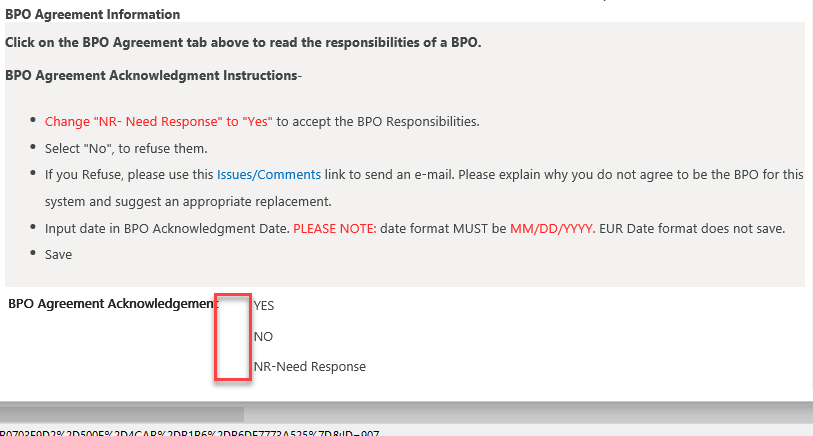 